BRANDON HIGH SCHOOL
BOYS VARSITY SWIMMINGBrandon High School Boys Varsity Swimming falls to Holly High School 95-67Thursday, February 8, 2018
6:00 PM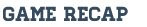 Brandon Boys once again fought hard despite being outnumbered heavily by Holly. They won the 200 Medley relay (1:57.87), 200 Free relay (1:49.54), and the 400 Free relay. Both Logan Shay and Nick Carney showed grit and determination by swimming the 200 individual medley and the 50 Freestyle. The night also celebrated the accomplishments of its Senior Swimmers, Elliot Le Bourlieux and Jacob Carney. Carney won the 100 Free (55.15), and was followed by his teammates Joey Tomei (56.14) and Marek Sosnoski (56.53) who took second and third respectively. He then followed that up with a dominating performance in the 100 Breaststroke. Elliot posted personal bests in both the 50 Free (32.54) and the 100 Breast (1:32.59).